Saksliste og referat  Tirsdag 12. desember 202318:30 – 19:30 Sted: Personalrommet på Lundehaugen ungdomsskoleDeltakere Neste møte i FAU 2023/2024: Tirsdag 30.01.24 fra kl 18:30 – 19:30Siv Iren Høili, sekretær i FAU, referent 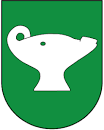 8A8B8C8D8EStig Vatnekvam tilstede Glenn Lyse tilstedeKari H.Waage tilstede Silje E.Grova tilstedeMark Thomson tilstede 9A9B9C9D9ETrine Thomassen tilstedeChristel Vølstad tilstede Morten Simble tilstedeSiv Iren Høili tilstede 10A10B10  C10D10EErik Rørtveit - fraværVara Ole Morten Svendsen ikke tilstede Tone Anita Østrådt tilstede Elin Ommundsen fravær Vara Marie T.Thesen ikke tilstedeMarielle Strømø fravær Vara Trond Nygård ikke tilstedeSvein Tollefsen tilstede FAElevrådet RektorKassererLinea Hov tilstedeBente Aarsvoll tilstedeSabri Majic tilstedeSaksnr. 2023/2024 Sak Referat Godkjenning av referat og innkallelseReferat ble godkjent.Rektor har ordetGenerell info – fått mye gaver inn som skal gis til Hjerte for Sandnes. Klar til levering 13/12Hatt adventssamling med Sal og scene-klassen. To samlinger i høst og skal ha to «forestillinger» til våren.10.trinn- mange elever som skal søke privatskole med jule-standpunktkarakterer. De har ekstra fokus på skolen nå de siste ukene.Overforbruk på 300 000,- Ligger godt an. På FA er det underforbruk på nesten 500 000,- Har nå bl.a. ansatt 3 sykepleiere. Investert for ca. 500 000,- til oppgradering av uteområdet.  Møbler, blomsterkasser og lekeapparater.Fortsatt plaget med noe hærverk – særlig guttedoen. Doen har nå måttet bli låst og guttene på 8.trinn må følges til toalettet.Nasjonale prøver 8. - 9. trinnØnsker at alle skal ta nasjonale prøver. Større terskel for å gi fritak for dette på Lundehaugen Ungdomsskole. Det påvirker nok også snittresultatet noe.Lesing - litt under snittet i landet, både 8. og 9. trinn. Synd, for dette er et satsningsområde for skolen. Viktig fag – det er lesing i alle fag. Rektor har tatt initiativ til møte med rektorer i øvrige barneskoler og ungdomsskoler for tettere samarbeid. Utvikling over tid – nedadgående på begge trinn.Regning – 8.trinn litt over landssnittet og 9.trinn litt under landssnittet. Dette resultatet er ok. Utvikling over tid – relativt stabilt begge trinn.Engelsk – 8.trinn på snittet. Litt under snittet i lesing og litt over i regning. Lesing generelt fra 8. til 9. trinn- bra progresjon. Flere på høyere nivå.Regning – signifikant framgang. Heva nivået generelt.Det lages en handlingsplan med de ansatte – for oppfølging av resultater. Orienteres mer om dette i neste FAU møte.TaushetserklæringUtsettes til neste møte.Oppsummering juleballetFlere foreldre tok ansvar i komiteen. Flere i FAU som da har erfaring og som kan videreføre dette til neste år. Anbefaler å være minimum 2, gjerne 3 voksne i arrangementskomiteen.Hadde en samling med hvert vaktskift når de kom, så alle visste hva de skulle gjøre.Et uhell med et hull i veggen. Skolen venter på regning for dette.Tips til neste år – å bruke transponder som en påminnelse til vaktene rett før ballet. Noen av vaktene hadde gått glipp av info i år.Respons fra elevrådet: Alle elever var veldig fornøyd med ballet. Alle var inkludert, og de hadde det veldig kjekt!Ønsker fortsatt kåringer – gjerne noen positive «titler», ikke noe som går på kropp, klær og utseende osv.Status natteravnDe er i gang nå. Har gått to helger. Dagshytta ved Stokkelandsvatnet er inkludert i ruta. Alt har gått bra så langt. Planen er lagt fram til sommeren.Oppsummering av innspill til økonomiplanAlt ble avgjort på formannskapsmøte. Innspill fra FAU ble sendt inn i tide.Det blir styrking av tidlig innsats.Innspill til vår skole konkret ble ikke tatt stilling til, men nå er det satt på agendaen. Mange tøffe prioriteringer.Etablert et nytt områdeutvalg.Orienteringer fra elevråd	Vært mye planlegging inn mot juleballet.Vært på BUKS møte - skulle skissere Sandnes om 15 år. Et punkt som ble tatt opp av alle ungdommer var bl.a. kollektivtransport.EventueltHåndballturneringAktivitetsmillionenPISA-undersøkelsen – utsettes til neste møte17. mai – utsettes til neste møtePåmeldingsfrist til håndballturnering innen 5. januar. Skolen må ta kontakt med kretsen om dette er av interesse. Intern turnering mellom klasser og trinn.«Aktivitetsmillionen» er vedtatt og videreført til neste år. Klassesum som deles ut til 8. trinn. Klassekontakter må ta kontakt med skoleetaten i kommunen. Usikker om dette er gjeldende for inneværende skoleår. Blir gjeldende for neste skoleår.